ใบรายงานการเสนอผลงานทางวิชาการและผลการศึกษาของนักศึกษา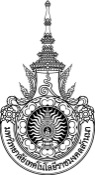 ภาคการศึกษา /1.  ข้าพเจ้า ชื่อ  				รหัส นักศึกษาระดับปริญญาโท หลักสูตร แบบการศึกษา  แผน ก แบบ ก1   แผน ก แบบ ก2   แผน ข    ระบบการศึกษา    ภาคปกติ   ภาคสมทบ2.  ที่อยู่ปัจจุบัน บ้านเลขที่  	หมู่  	ตรอก/ซอย 	ถนน  	ตำบล/แขวง  		อำเภอ/เขต 	จังหวัด  	รหัสไปรษณีย์ โทรศัพท์ที่บ้าน 	ที่ทำงาน  	โทรศัพท์เคลื่อนที่  Email 3.  ได้รับทุน	 ทุนอุดหนุนและส่งเสริมวิทยานิพนธ์ฯ ของมหาวิทยาลัย	  ทุนสนับสนุนวิทยานิพนธ์และกลุ่มวิทยานิพนธ์ ทุนเสนอผลงานวิชาการในต่างประเทศ    ทุนอื่นๆ  เมื่อภาคการศึกษา /4.  หัวข้อวิทยานิพนธ์ 	อาจารย์ที่ปรึกษาวิทยานิพนธ์ 	อาจารย์ที่ปรึกษาร่วม (ถ้ามี) 5.  การส่งผลงาน	 ร่างบทความ		 บทความที่ได้รับการตีพิมพ์แล้ว	 เอกสารการประชุมทางวิชาการ/สัมมนา			 บทคัดย่อภาษาไทย-ภาษาอังกฤษ    วิทยานิพนธ์ฉบับสมบูรณ์ที่เข้าปกแล้ว	การส่งผลการศึกษา    ใบรับรองคะแนนรายวิชา	ผลงานที่ต้องส่งเพิ่ม	คือ 1  	จะส่งภายในวันที่ 		เนื่องจากอยู่ในระหว่าง 		2  	จะส่งภายในวันที่ 		เนื่องจากอยู่ในระหว่าง 6.  ขอแจ้งเสนอผลงานทางวิชาการ ดังนี้	ชื่อบทความ / หัวข้อการเสนอผลงาน 	6.1  ได้รับการตีพิมพ์ในวารสาร ระดับนานาชาติ		 มี		 ไม่มี		ชื่อวารสาร 		ฉบับที่  ปีที่พิมพ์  หน้า  ประเทศ 	6.2  ได้รับการตีพิมพ์ในวารสาร ระดับชาติ		 มี		 ไม่มีชื่อวารสาร 		ฉบับที่  ปีที่พิมพ์  หน้า  ประเทศ 			6.3  ประชุมทางวิชาการ  ระดับนานาชาติ		 มี		 ไม่มี		ชื่อการประชุม 		องค์กรที่จัดประชุม 		สถานที่จัดประชุม  วันที่จัดประชุม 	6.4  ประชุมทางวิชาการ  ระดับชาติ			 มี		 ไม่มี		ชื่อการประชุม 		องค์กรที่จัดประชุม 		สถานที่จัดประชุม  วันที่จัดประชุม 	6.5  สิทธิบัตร	 มี	 ไม่มี	ชื่อสิทธิบัตร 	6.6  อื่นๆ......................................................................................................................................................................................................ข้าพเจ้าขอรับรองว่าข้อมูลที่ให้ไว้เป็นจริงทุกประการลงชื่อ................................................................วันที่.........../......................./.............